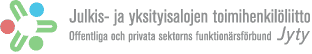 					20.10.2016KUNTA-ALAN UNIONI/JYTYN LUOTTAMUSMIESVAALIT TOIMIKAUDELLE 2017-2018Jytyn liittohallitus on päättänyt luottamusmiesten toimikaudeksi kaksi (2) vuotta. Luottamusmiehet valitaan toimikaudeksi 1.1.2017 – 31.12.2018.Kaupungin osalta neuvottelut pääluottamusmiehen sekä luottamusmiesten osalta on käyty syyskuussa 2016. Yhdistys asettaa pääluottamusmiehen, joka toimii osa-aikaisena (3 pv/vko) sekä kolme (3)luottamusmiestä sekä heille varaluottamusmiehet seuraavasti:Jyväskylän kaupunki/ toimialueet:
1.Perusturva2.Sivistys3.Konsernihallinto (luottamusmiehen toimialueeseen kuuluvat Kaupunkirakenne sekä liikelaitokset)Lisäksi valitaan luottamusmiehet/varat:Jyväskylän Ammattikorkeakoulu OyJyväskylän KoulutuskuntayhtymäJyväskylän Energia OyJyväskylän Vuokra-asunnot OyKeski-Suomen LiittoKeski-Suomen Sh-piiriSovatek-säätiöPääluottamusmies edustaa koko yhdistyksen jytyläistä jäsenkenttää.EhdokasasetteluEhdokasasettelu on tehtävä 11.11.2016 mennessä vaalitoimikunnalle. Ohessa liite suostumuslomakkeesta. Lisäksi ehdolle asettajien allekirjoitettu nimilista tulee liittää mukaan.  Suostumuslomake sekä asettajien nimilista toimitetaan joko sähköisesti raija.miettinen(at)jkl.fi tai paperiversiona Järjestöjentalo, Kalevankatu 4/34, 40100 Jyväskylä.Äänioikeutettujen luetteloLuettelo on nähtävissä 7.-11.11.2016 Raija Miettisellä, Kalevankatu 4/34.Vaalitoimikunnan kokoonpanoVaalitoimikunta koostuu yhdistyksen hallituksesta.SopuvaaliJos luottamusmiesehdokkaita on enintään sama määrä kuin on täytettäviä luottamusmiespaikkoja, vaalitoimikunta toteaa sopuvaalin syntyneen ja vahvistaa vaalien tuloksen.Jytyn luottamusmiesvaaliohjeetVaaliohjeet on nähtävä Raija Miettisellä Järjestöjentalolla Kalevankatu 4/34, jolta saa tarkempia tietoja vaalista.Vaalitoimikunnan puolestaRaija Miettinen puh. 050 5167851